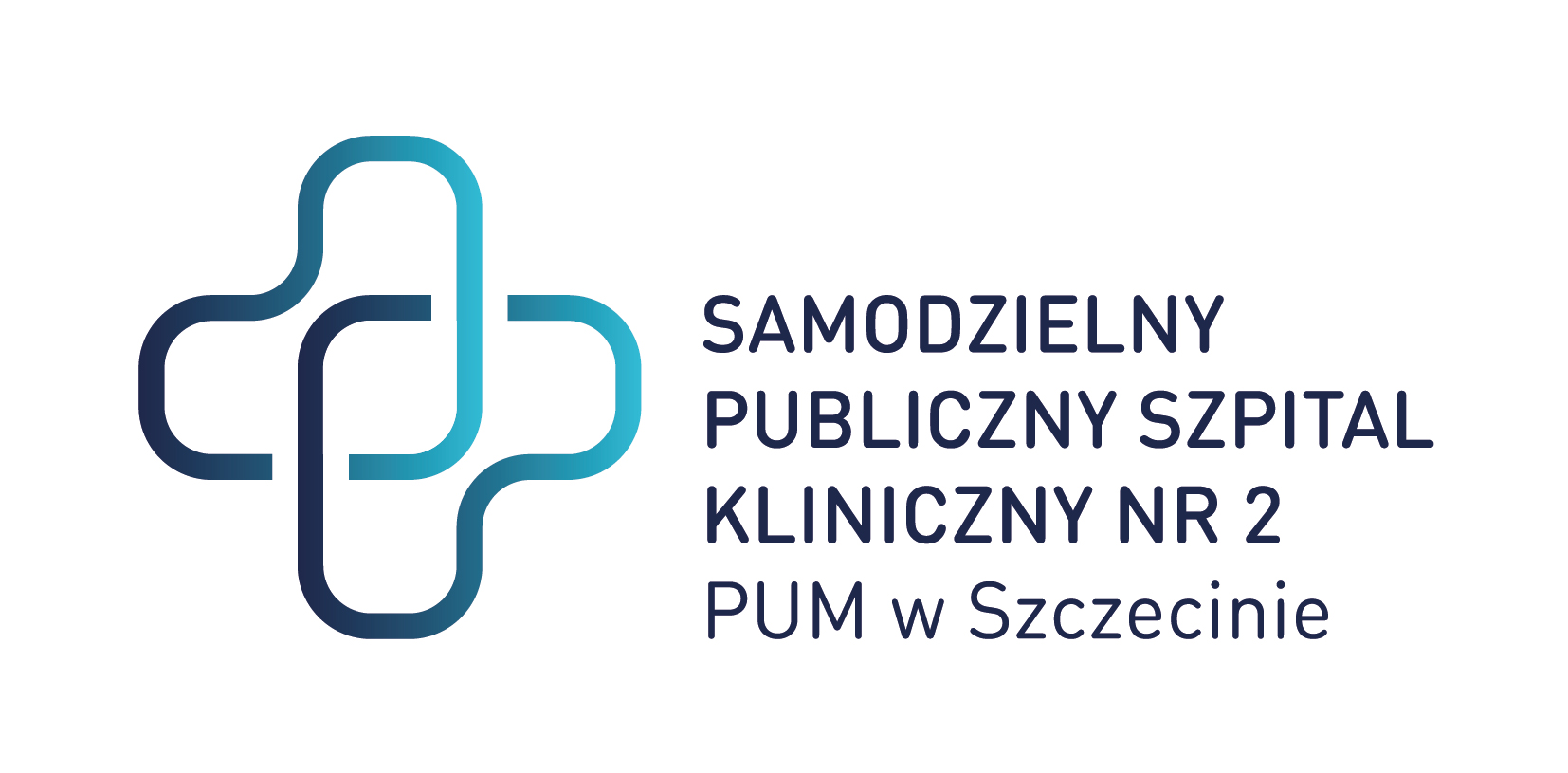 ZP/220/40/20Dotyczy: postępowania o udzielenie zamówienia publicznego na dostawę foteli dializacyjnychOgłoszenie nr 540144260-N-2020 z dnia 05-08-2020 r.Szczecin:OGŁOSZENIE O ZMIANIE OGŁOSZENIAOGŁOSZENIE DOTYCZY:Ogłoszenia o zamówieniuINFORMACJE O ZMIENIANYM OGŁOSZENIUNumer: 567927-N-2020Data: 29/07/2020SEKCJA I: ZAMAWIAJĄCYSamodzielny Publiczny Szpital Kliniczny nr 2 PUM w Szczecinie, Krajowy numer identyfikacyjny 28890000000000, ul. Al. Powstańców Wielkopolskich  72, 70-111  Szczecin, woj. zachodniopomorskie, państwo Polska, tel. 914 661 086, e-mail zamowienia@spsk2-szczecin.pl, faks 914 661 113.Adres strony internetowej (url): http://zamowienia.spsk2-szczecin.pl/SEKCJA II: ZMIANY W OGŁOSZENIUII.1) Tekst, który należy zmienić:Miejsce, w którym znajduje się zmieniany tekst:Numer sekcji: IVPunkt: 6.2W ogłoszeniu jest: IV.6.2) Termin składania ofert lub wniosków o dopuszczenie do udziału w postępowaniu: Data: 2020-08-06, godzina: 09:35,W ogłoszeniu powinno być: IV.6.2) Termin składania ofert lub wniosków o dopuszczenie do udziału w postępowaniu: Data: 2020-08-10, godzina: 10:00,………………………………..Dyrektor SPSK-2 w SzczecinieDół formularzaPoczątek formularzaDół formularza                                                                                                                      podpis w oryginaleSporządził: Przemysław FrączekTel. 91 466 10 87